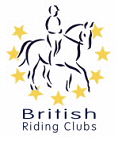 	Solent Riding ClubArea 17 Winter Dressage QualifierSponsored by 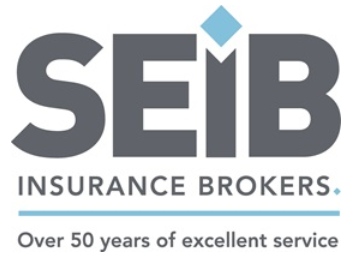 Saturday 17th October 2020Crofton Manor Equestrian CentreTitchfield Road, Stubbington, Hampshire, PO14 3EWwww.croftonmanor.co.ukThis event is a qualifier for the Novice Winter Dressage Championships to be held at Arena UK, Grantham 27 – 28 March 2021Entries accepted via My Riding Life ONLY: https://myridinglife.com/eventdetails.aspx?id=325028Show SecretaryJane PorterPhone: 07775 595969Email: janeportersrc@gmail.com  BRC Official Steward: Nick FinchamVet On Call – Animed, Shedfield 01329 833112Emergency first aid covered by standard 999 calloutFirst Aiders on siteRC Area 17 Qualifier PRELIM entries close Friday 25th September 2020All other entries close Friday 9th October 2020Times available by Thursday 15th October from www.solentridingclub.co.uk or www.area17-brc.org.uk/area-qualifiers/ Entry Fees£68 Team, £17 IndividualRulesEntries for this Qualifier must be made via My Riding Life only. The link to online entries: https://www.myridinglife.com/eventdetails.aspx?id=325028  If entering a team of 3 riders, a fourth entry must be made with ‘TBC’ as the rider/horse name, in order that the correct entry fee is paid.Passport copies must be held on the Area 17 database – no need to send again with entries.Flu vaccination record must comply with the 2020 updated policy i.e. the latest vaccination must have been given within the last 6 months + 21 daysEach Riding Club making a qualifier entry must provide helpers. The duties and times for helpers will be emailed to team managers on the same day as competition times are made available.  It is the responsibility of team managers to ensure their club duties are covered. Each club needs to provide the equivalent of 2 full day helpers. Social distancing recommendations will be followed.Restrictions on competitor numbers due to covid-19 may be necessary - more details available at a later date.Emailed declarations are preferred and will be accepted BEFORE 6pm on Friday 16th October 2020. Please email the declaration forms to Jane Porter – janeportersrc@gmail.com Substitutions: Late simple substitutions may be made at the time teams are declared. Complex substitutions must be made by 6pm Wednesday 14th October, before times are published. A complex substitution is one where teams are re-arranged or horse and rider combinations are moved from one team to another. Simple substitutions are ones where a horse and/or rider replaces the withdrawn one in the same team and position. For complex substitutions email janeportersrc@gmail.com The competition will be run according to BRC rules 2020 and in addition, the latest guidance from BRC regarding Covid-19 precautions.Any protest against a decision of the judges should be made in accordance with riding club rule G14 of 2020 rule book.Protective headwear for all classes must comply with BRC rules 2020. All competitors in the qualifying classes must ensure their hat is tagged by the Official Steward. Accepted hat standards:Under BRC rules, any rider who has a fall from their horse anywhere on the showground CANNOT participate further in the competition that day.  This includes falls in the warm up arena or lorry park. Any breach of this rule will be reported to the Official Steward. Team managers are responsible for making sure all riders understand and accept this rule.Dogs must be kept on a short lead at all times and not left unattended. Anyone in breach of this rule may be asked to leave the showground.The organiser of this event has taken reasonable precautions to ensure the health and safety of everyone present.  For these measures to be effective, everyone must take all reasonable precautions to avoid and prevent accidents and shall obey the instructions of the organiser and all officials and stewards.It is a condition of entry that neither the organisers nor landowners not their agents shall be held responsible for any loss, injury, damage to competitors, onlookers, their property, horses or ponies, howsoever caused.The organisers reserve the right to cancel the event, alter classes, judges, times or any other published information.  In the event of cancellation, a proportion of entry fees will be retained for administration purposes.Classes BRC Winter Dressage Qualifying ClassesEligibility criteria for all classes is available in the current rule book, appendix 2 page 94Class 1 Introductory B (2009) – junior individualIntroductory B (2009) – senior individualClass 2 Preliminary 2 (2016) – junior team/individual Preliminary 7 (2002) – junior team/individual Novice 24 (2010) – junior team/individual Novice 27 (2007) – junior team/individualClass 3 Preliminary 2 (2016) – senior team/individual Preliminary 7 (2002) – senior team/individual Novice 24 (2010) – senior team/individual Novice 27 (2007) – senior team/individualN.B. For the TEAM competition, each member of the team of 4 rides a different dressage test – P2, P7, N24, N27When making a team entry for a team of 3 riders, a fourth entry must be made with ‘TBC’ as rider/horse name. This is so the correct entry fee is paid for the team. All tests available via British Dressage websiteAll riders should present to the Tack Check Steward a minimum of 20 minutes before their time.  It is the responsibility of the rider to ensure their tack and equipment conform to the rules.  Full details in current rule book.Competitor Numbers – two bridle / saddlecloth numbers must be shown.  One number must be shown on each side of the horse. Due to Covid-19 regulations competitors must provide their own numbers.BritishPAS 015: 1998 or 2011 provided they are BSI Kitemarked VG1 01.040: 2014-12 provided they are BSI Kitemarked EuropeanVG1 01.040: 2014-12 provided they are BSI KitemarkedAmericanASTM F1163; 2004a or 04a onwards provided they are SEI markedSNELL E2001Australian & NZAS/NZS 3838: 2006 onwards provided they are SAI global marked